https://biotomed.pl/Zakładka: Projekty EU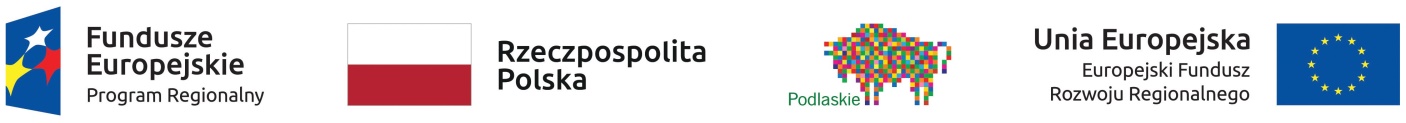 Tytuł projektu: „Wykonanie audytu technologicznego przedsięwzięcia realizowanego przez Instytut Badawczy Innowacyjno-Rozwojowy BIOTOMED Spółka z ograniczoną odpowiedzialnością”Termin realizacji: 01.10.2019 r. – 31.01.2020 r. Przedmiotem zrealizowanego projektu rozwojowego było wykonanie audytu technologicznego obejmującego ocenę potrzeb, potencjału i możliwości wdrożenia innowacji produktowej w postaci rodziny produktów pochodzenia naturalnego (na bazie wyciągów z różnorodnych roślin) stosowanych do wspomagania leczenia ran – zarówno wywołanych czynnikami mechanicznymi (otarcia, skaleczenia, rany cięte), jak również termicznymi, chemicznymi (oparzenia), a także jako skutek uboczny w przebiegu różnych chorób – takich jak cukrzyca i związany z nią problem stopy cukrzycowej.Projekt współfinansowany jest ze środków Unii Europejskiej z Europejskiego Funduszu Rozwoju Regionalnego w ramach grantu nr GRANT2/85 powierzonego w dniu 24 września 2019 roku przez Podlaską Fundacją Rozwoju Regionalnego z siedzibą w Białymstoku przyznanego w ramach projektu grantowego pt. „Granty na badania i rozwój” realizowanego w ramach Regionalnego Programu Operacyjnego Województwa Podlaskiego na lata 2014-2020, Osi Priorytetowej I Wzmocnienie potencjału i konkurencyjności gospodarki regionu, Działania 1.2 Wspieranie transferu wiedzy, innowacji, technologii i komercjalizacji wyników B+R oraz rozwój działalności B+R w przedsiębiorstwach, Poddziałanie 1.2. Bon na usługi badawcze.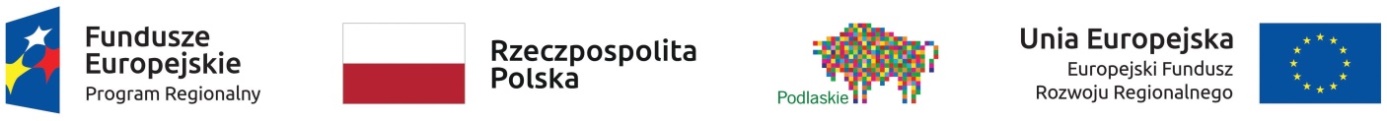 Tytuł projektu: „Opracowaniu receptury i technologii produkcji hydrożeli z miodownikiem (Melittis melisophylum subsp. carpatica)”Termin realizacji: 01.10.2019 r. – 31.05.2020 r. Przedmiotem realizowanego projektu rozwojowego jest opracowaniu receptury i technologii produkcji hydrożeli z miodownikiem (Melittis melisophylum subsp. carpatica), preparatów w do wspomagania leczenia ran i powikłań cukrzycy (stopa cukrzycowa). Preparat opracowany został przez pracowników naukowych Wyższej Szkoły Medycznej w Białymstoku. Rozwiązanie objęte jest procedurą udzielenia patentu (zgłoszenie nr 4130074 z dnia 09.07.2015 r. pn.: „Preparat ziołowy i zastosowanie” oraz zgłoszenie nr 411092 z dnia 30.03.2017 r. pn.: „Preparat ziołowy przyspieszający gojenie uszkodzeń błon śluzowych jamy ustnej”). Projekt współfinansowany jest ze środków Unii Europejskiej z Europejskiego Funduszu Rozwoju Regionalnego w ramach grantu nr GRANT2/80 powierzonego w dniu 24 września 2019 roku przez Podlaską Fundacją Rozwoju Regionalnego z siedzibą w Białymstoku przyznanego w ramach projektu grantowego pt. „Granty na badania i rozwój” realizowanego w ramach Regionalnego Programu Operacyjnego Województwa Podlaskiego na lata 2014-2020, Osi Priorytetowej I Wzmocnienie potencjału i konkurencyjności gospodarki regionu, Działania 1.2 Wspieranie transferu wiedzy, innowacji, technologii i komercjalizacji wyników B+R oraz rozwój działalności B+R w przedsiębiorstwach, Poddziałanie 1.2. Bon na usługi badawcze.